2019广州企业家大讲堂参会回执请于6月14日（星期五）中午12：00前将回执以电子邮件方式发至nansha@nsec.org.cn，或直接扫描下方二维码进行报名。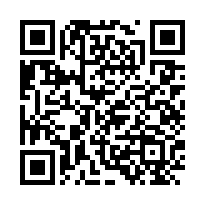 （可扫码报名）联系人：李小姐，联系电话：39006850，1802859656单位名称参会人姓名职  务手机号码电   话传  真联系人姓名职  务手机号码备注